Оргкомитет Проекта «Мы летаем, значит- мы живем»Анкетакандидата на участие в Проекте Российского спортивного союза инвалидов«Мы летаем, значит- мы живем» в 2021г.1. Фамилия, имя, отчество_______________________________________________________2. Год, месяц, число рождения ________________3. Наименование региона России _________________________________________________4. Наименование населенного пункта проживания__________________________________5. Номер телефона _________________________6. Адрес эл. почты__________________________________7. Группа инвалидности, №  и дата выдачи справки МСЭ _________________________________( к Анкете необходимо приложить ксерокопию справки МСЭ)8. Мой вес-____________ кг.9. Дополнительная в свободной форме краткая информация о себе (Семейное положение, образование, профессия, увлечения, характер инвалидности, участие в общественной работе и прочее, что посчитаете нужным), которая будет учитываться Оргкомитетом проекта при решении о включении кандидата в число участников проекта «Мы летаем, значит- мы живем». ____________________________________________________________________________________________________________________________________________________________________________________________________________________________________________________________________________________________________________________________________________________________________________________________________________________________________________________________________________10.Прошу включить меня кандидатом в участники проекта «Мы летаем, значит- мы живем» Российского спортивного союза инвалидов в 2021г. для совершения:  Ознакомительного учебно-тренировочного прыжка с парашютом на двухместной     парашютной системе «Тандем». 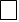   Ознакомительных полетов в аэродинамической трубе. 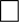    Ознакомительного полета на двухместном планере.     Ознакомительные полеты в качестве виртуального пилота на авиатренажере. Желательный вид авиаспорта отметить знаком V в квадратике слева.11. Во исполнение требований Федерального закона №152-ФЗ от 27 июля 2006 года «Оперсональных данных» я, _____________________________________________(ФИО), паспорт _____________________________________________________________________,проживающий по адресу __________________________________________________ ,   даюсогласие РССИ  на   обработку   моих персональных   данных,   указанных   в   настоящей   анкете,Под обработкой  персональных данных я  понимаю любое действие   (операцию)  илисовокупность   действий   (операций),   совершаемых   с   использованием   средствавтоматизации или без использования таких средств с персональными данными, включаясбор, запись, систематизацию, накопление, хранение, уточнение (обновление, изменение),извлечение,   использование,   передачу   (распространение,   предоставление,   доступ),обезличивание, блокирование, удаление, уничтожение персональных данных..Дата «___» _______________ 2021г. ________________/подпись/Контакты Оргкомитета проекта «Мы летаем, значит- мы живем».т.+7(926)2249051, E-mail: 2012psm@mail.ru , Сайт:     http://rssi-sport.ru/  , http://sky-open.com 